GUVERNUL ROMÂNIEI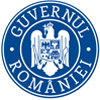 HOTĂRÂREpentru aprobarea indicatorilor tehnico-economici ai obiectivului de investiții “Asigurarea condițiilor electrice de racordare la cheu a navelor în Portul Constanța (regim Cold Ironing) în vederea interconectării la Rețeaua Trans-Europeană de Transport TEN-T pentru implementarea proiectului Ealing”În temeiul art. 108 din Constituția României, republicată, şi al art. 42 alin. (1) lit. a) din Legea nr. 500/2002 privind finanțele publice, cu modificările şi completările ulterioare,
      Guvernul României adoptă prezenta hotărâre.   Art. 1. -   Se aprobă indicatorii tehnico-economici ai obiectivului de investiții “Asigurarea condițiilor electrice de racordare la cheu a navelor în Portul Constanța (regim Cold Ironing) în vederea interconectării la Rețeaua Trans-Europeană de Transport TEN-T pentru implementarea proiectului Ealing”, prevăzuți în anexa care face parte integrantă din prezenta hotărâre.     Art. 2. -   Finanțarea obiectivului de investiții prevăzut la art. 1 se realizează din fonduri externe nerambursabile, prin Mecanismul de Interconectare a Europei (CEF Transport) și de la bugetul de stat, prin bugetul Ministerului Transporturilor și Infrastructurii și din surse proprii ale CN "Administrația Porturilor Maritime" - S.A. Constanța, în limita sumelor aprobate anual cu această destinație, conform programelor de investiții publice aprobate potrivit legii.        Art. 3. -   Ministerul Transporturilor şi Infrastructurii, prin Compania Națională "Administrația Porturilor Maritime" - S.A. Constanța, răspunde de modul de utilizare a sumelor aprobate potrivit prevederilor prezentei hotărâri.

PRIM – MINISTRUNicolae-Ionel CIUCĂAnexăCARACTERISTICILE PRINCIPALE ŞI INDICATORII TEHNICO-ECONOMICI
ai obiectivului de investiții “Asigurarea condițiilor electrice de racordare la cheu a navelor în Portul Constanța (regim Cold Ironing) în vederea interconectării la Rețeaua Trans-Europeană de Transport TEN-T pentru implementarea proiectului Ealing”Titular: Ministerul Transporturilor şi Infrastructurii  Beneficiar: Compania Naţională "Administraţia Porturilor Maritime" - S.A. Constanța  Amplasament: Incintă Port Constanța, județul Constanța, Indicatori tehnico-economici:Eșalonarea investiției: Capacități:Durata de execuție a investiției:                                                                                 27 luniFactori de risc:  Obiectivul de investiții se va proteja contra incendiilor potrivit Normativului de siguranță la foc a construcțiilor P118, cu modificările și completările ulterioare și Normativului pentru proiectarea, executarea și exploatarea instalațiilor de ventilare și climatizare Indicativ I5-2010.Obiectivul de investiții se va proteja contra efracției potrivit Normativ pentru proiectarea și executarea instalațiilor de semnalizare a incendiilor și a sistemelor de alarmare împotriva efracției din cădiri 118/2-2002.   Finanțarea investiției:  Finanțarea obiectivului de investiții se realizează din fonduri externe nerambursabile, prin Mecanismul de Interconectare a Europei (CEF Transport) și de la bugetul de stat, prin bugetul Ministerului Transporturilor și Infrastructurii și din surse proprii ale CN "Administrația Porturilor Maritime" - S.A. Constanța, în limita sumelor aprobate anual cu această destinație, conform programelor de investiții publice aprobate potrivit legii.    Valoarea totală a investiției (inclusiv TVA):
din care: mii lei93.027    - construcții + montaj (inclusiv TVA):mii lei30.328(în prețuri valabile la data de 15.12.2021; 1 euro = 4,9489 lei),- Anul I               INV                         C+Mmii lei/mii lei10.5440- Anul II              INV                         C+Mmii lei/mii lei58.085 21.670- Anul III              INV                          C+Mmii lei/mii lei24.3988.658Sistem de alimentare la țărm (OPS) tip HVSC:4 buc.Sistem de alimentare la țărm (OPS) tip LVSC:6 buc.Subsistem de conexiune la țărm (SCS):10 buc.Punct de conectare la țărm (inclusiv modernizate):14 buc.Cabluri medie tensiune de alimentare din rețea:1 ans.Sistem management cabluri (CMS) pentru alimentare prize cheu:10 buc.